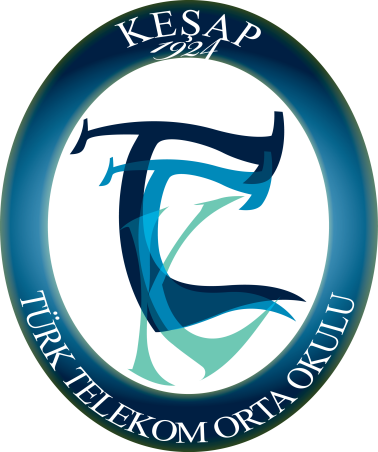 KEŞAP TÜRK TELEKOM ORTAOKULUPSİKOLOJİK DANIŞMA VE REHBERLİK SERVİSİTANITIM BÜLTENİPSİKOLOJİK DANIŞMA VE REHBERLİK SERVİSİ NEDİR?Psikolojik Danışma Ve Rehberlik Servisi öğrencilerin gelişim sürecinde karşılaştıkları güçlükleri problem haline dönüşmeden çözmelerine yardımcı olmak, kendini tanıyan, uyum ve iletişim becerisine sahip, çevresine duyarlı, mutlu, sağlıklı, yaratıcı bireyler olarak yetişmelerine katkıda bulunmak amacıyla okullarda bulunan bir birimdir.Psikolojik Danışma Ve Rehberlik Servisinde öğrencilerinAkademik, Kariyer Sosyal-Duygusal gelişimleri takip edilir, bu süreç içinde öğrenci-veli-öğretmen işbirliğinde gerekli yönlendirmeler yapılır.Psikolojik danışma ve rehberlikte gizlilik ilkesi esastır, yapılan görüşmeler ile ilgili 3. kişilerle paylaşım yapılmaz. Gerekli hallerde bireyin izni alınarak aile/öğretmen/idare bilgilendirilebilir. Ancak emniyet güçleri, savcılık gibi makamlara bildirilmesi gereken özel durumlarda bireyin isteğine bakılmaksızın bilgi verme zorunluluğu vardır. PSİKOLOJİK DANIŞMA VE REHBERLİK NE DEĞİLDİR?Psikolojik danışma ve rehberlik hizmeti, birey istemeden, tek yönlü olarak doğrudan yapılan bir hizmet değildir.Bireyin sadece duygusal yanı ile ilgilenmez. Rehberlik servisine gelen öğrenciler “sorunlu öğrenci” olarak tanımlanmaz.Psikolojik danışma ve rehberlik her türlü problemi hemen çözebilecek sihirli bir güce sahip değildir.Kişinin herhangi bir konuda ikna edilmesi için kullanılacak bir yol değildir.Öğrencinin cezalandırılması için geleceği bir yer değildir.PSİKOLOJİK  DANIŞMA VE REHBERLİK SERVİSİNE HANGİ KONULARDA BAŞVURABİLİRSİNİZ?Arkadaşlık ilişkileri,Akademik başarı,Aile içi ilişkiler, Kendini tanıma, Kaygı, Sınav kaygısı, Okul korkusu, Öfke kontrolü,Ders çalışma yöntemleri, Ergenlik dönemi problemleri,Diğer psikolojik, eğitsel veya mesleki konularda yardım almak için psikolojik danışma ve rehberlik servisine başvurabilirsiniz.ÖĞRENCİLERE YÖNELİK ÇALIŞMALAR:Kişisel, eğitsel, mesleki konularda öğrencilere rehberlik etmek, problemlerin çözümünde birey ile birlikte hareket ederek çözüm haritası oluşturmak öğrenciye yönelik yapılan çalışmaların temelini oluşturmaktadır.  Yıl içinde çeşitli konularda bilgilendirici pano, broşür çalışmaları, sınıf rehberlik etkinlikleri, seminer çalışmaları, bireysel ve grupla psikolojik danışma ve rehberlik çalışmaları yapılmaktadır. VELİLERE YÖNELİK ÇALIŞMALAR:Öğrencilere yönelik yapılan çalışmaların önemli bir ayağını da veliler oluşturmaktadır. Rehberlik hizmetleri bir bütündür ve gerektiğinde aile ile işbirliği yapmak problemlerin çözümü için büyük önem taşımaktadır. Yıl içinde çeşitli konularda bilgilendirme çalışmaları (seminer, pano, broşür vb.) yanısıra gerektiğinde bireysel ve grupla psikolojik danışma ve rehberlik çalışmaları yapılmaktadır. İŞBİRLİĞİ YAPILAN KURUMLARGerekli hallerde; RAM (Rehberlik Ve Araştırma Merkezi), Hastane-Ruh Sağlığı Hizmetleri, Aile, Çalışma Ve Sosyal Hizmetler Müdürlüğü vb.gibi diğer devlet kurumlarına yönlendirme ve gerekli hallerde bilgi paylaşımı yapılabilmektedir.İLETİŞİM VE RANDEVUCovid-19 pandemisi nedeniyle online çalışmalar hayatımızda önemli bir yer tutmaktadır. Yüz yüze çalışmalarımızın yanısıra online kanallar aracılığıyla yapılan bilgilendirme çalışmaları, seminerler ve etkinlikleri takip etmeniz faydalı olacaktır.Yüz yüze görüşme yapmak isterseniz rehberlik servisinden randevu alabilirsiniz. Hilal AKIN FAİZOkul Psikolojik Danışmanı